Муниципальное бюджетное общеобразовательное учреждение«Степановская средняя общеобразовательная школа»Верхнекетского района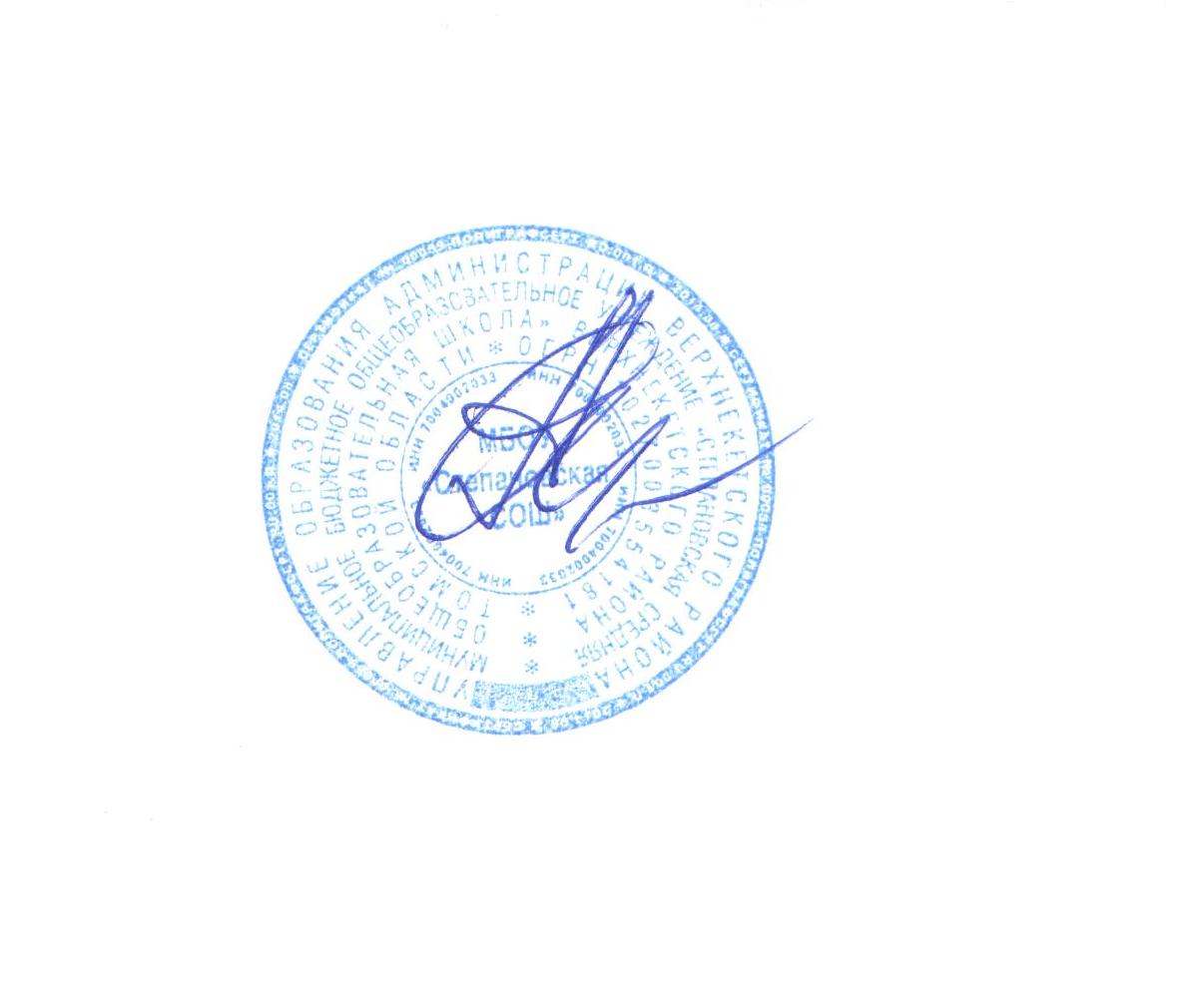 УТВЕРЖДАЮдиректор МБОУ «Степановская СОШ»		________    А.А. Андреев	Приказ от 29.08 2017 г.  № 107РАБОЧАЯ    ПРОГРАММАобучение грамоте, письмо.для обучающего с УО(индивидуальное обучение)Количество часов -99 часовУчитель – Андреева Виктория МихайловнаРабочая программа учебного курса обучение грамоте, письмо.1 класс составлена на основе  программы специальных (коррекционных) образовательных учреждений VIII вида, под редакцией В.В. Воронковой, издательство М., «Просвещение», 2009г.Пояснительная записка.Учебный план, реализуемый в рамках Федерального государственного образовательного стандарта образования обучающихся с умственной отсталостью (интеллектуальными нарушениями), составлен в соответствии со следующими нормативными документами:Федеральный Закон «Об образовании в Российской Федерации» (от 29.12. 2012 г. № 273-ФЗ);Федеральный Закон от 01.12.2007 г. № 309 (ред. от 23.07.2013 г.) «О внесении изменений в отдельные законодательные акты Российской Федерации в части изменения и структуры Государственного образовательного стандарта»;Приказ Минобразования России от 05.03.2004 г. № 1089 «Об утверждении федерального компонента государственных образовательных стандартов начального общего, основного общего и среднего (полного) общего образования»;Приказ Минобрнауки России от 31.03.2014 г. № 253 «Об утверждении федерального перечня учебников, рекомендуемых к использованию при реализации имеющих государственную аккредитацию образовательных программ начального общего, основного общего, среднего общего образования на 2014-2015 учебный год»;Приказ Минобразования России от 09.03.2004 г. № 1312 «Об утверждении федерального базисного учебного плана и примерных учебных планов для образовательных учреждений Российской Федерации, реализующих программы общего образования»;Приказ Министерства образования и науки Российской Федерации от 31 декабря 2015 г. № 1577 «О внесении изменений в федеральный государственный образовательный стандарт основного общего образования, утвержденный приказом Министерства образования и науки Российской Федерации от 17 декабря 2010 г. № 1897»;Приказ Министерства образования и науки Российской Федерации от 31 декабря 2015 г. № 1578 «О внесении изменений в федеральный государственный образовательный стандарт среднего общего образования, утвержденный приказом Министерства образования и науки Российской Федерации от 17 мая 2012 г. № 413»;Федеральным базисным учебным планом, утвержденным приказом Министерства образования Российской Федерации от 09.03.2004 № 1312 ( далее – ФБУП-2004);Федеральным государственным образовательным стандартом образования, обучающихся с умственной отсталостью (интеллектуальными нарушениями), утвержденных приказом Министерства образования и науки Российской Федерации от 19.12.2014 № 1599;«Методическими рекомендациями по формированию учебных планов общеобразовательных организаций  Томской области на 2016-2017 учебный год от 06.05.2016 № 1790/01-08, реализующих ФГОС начального общего образования» Учебный план обеспечивает выполнение гигиенических требований к режиму образовательного процесса, установленных СанПиН 2.4.2.2821-10 «Санитарно – эпидемиологические требования к условиям и организации обучения в общеобразовательных учреждениях» утвержденных постановлением Главного государственного санитарного врача Российской Федерации от 29.12.2010 № 189.Задачи обучения русскому языку:Научить школьников правильно и осмысленно читать доступный их пониманию текст;Выработать элементарные навыки грамотного письма;Повысить уровень общего и речевого развития учащихся;Научить последовательно и правильно излагать свои мысли в устной и письменной  форме;Формировать нравственные качества.УМКУчебник: Воронкова В.В., Коломыткина И.В. «Букварь» Учебник для 1 класса специальных (коррекционных) образовательных учреждений VIII вида.   Москва «Просвещение», 2007г.В. В. Воронкова «Тетрадь по обучению грамоте» Москва «Просвещение» 2002г.Методическое пособие для учителя: 1.Ф.П.Сергеев «Речевые ошибки и их предупреждение».Издательство «Учитель» Волгоград, 2005.2.А.Г.Зикеев «Работа над лексикой в начальных классах специальных  (коррекционных) школ.-М. «Асадема» 2007.3.М.М.Малахова «Русский язык в загадках»Волгоград. Издательство «Учитель», 2005.Специфика детей с интеллектуальными нарушениями предполагает формированиеу них коммуникативно-речевых умений, владение которыми в дальнейшем поможет выпускникам 8 вида максимально реализоваться в самостоятельной жизни, занять адекватное социальное положение в обществе. Специфика отражается не только в системе обучения данному предмету, но и содержании материала, в структуре его размещения.Личностно – ориентированный и деятельностный подходы к обучению предполагают установление взаимосвязи между процессами изучения и использования языка. В основу данного курса заложена идея реализации объективно существующего единства двух форм языка: системы языка и речи.Русский язык в 1 классе для обучения детей с недостатками интеллекта включает следующие разделы и соответствующие программы: обучение грамоте, письмо, развитие устной речи на основе изучения предметов и явлений окружающей действительности. Послебукварный период приходится на второй год обученияДобукварный периодОсновные задачи добукварного периода:подготовить учащегося к овладению первоначальными навыками чтения и письма;привить интерес к обучению;выявить особенности общего и речевого развития учащегося.Данный период соответствует формированию у ученика общеречевых навыков, по развитию слухового и зрительного восприятия, совершенствованию произношения и пространственной ориентировки, а также развитию мелких мышц рук. Обучение проходит в процессе ознакомления с предметами и явлениями окружающей действительности, организации дидактических игр и игровых упражнений.На уроках обучения грамоте значительное место отводится развитию речи. Первоклассник учится слушать и понимать собеседника, выполнять несложные инструкции (сядь, встань, подойди к доске и др.), отвечать на вопросы.Развитие речи на уроках обучения грамоте предусматривает также формирование правильной артикуляции и дикции, соответствующего темпа и ритма речи. Основными видами работы в этом направлении являются беседы; заучивание с голоса учителя коротких стихотворений, загадок, скороговорок; небольшие инсценировки.Совершенствованию произносительной стороны речи способствуют артикуляционные упражнения для губ, языка, нёба, щек и т. д.Развитие слухового восприятия и речевого слуха вдобукварный период является основой для усвоения звуков речи. Первоклассник учится различать звуки окружающей действительности, например: шуршание листьев, голоса животных (р-р-р, ш-ш-ш, з-з-з) и т. д. Ученик практически знакомится с понятиями слово,часть слова (слог),звук. Он учится составлять предложения по заданиям и вопросам учителя, с использованием рисунков, по предложенной теме; делить предложения на слова, слова на слоги; выделять отдельные звуки в начале слова.Развитие зрительного восприятия и пространственной ориентировки в большей степени направлено на подготовку к осознанию образа буквы, ее пространственного расположения, к сочетанию с другими буквами. Эта работа способствует предупреждению неточного восприятия напечатанных или написанных слов.На уроках русского языка проводится работа по подготовке ученика к обучению письму. Первоклассник приобретает навык пользования карандашом, ручкой, учится рисовать и раскрашивать по трафарету геометрические фигуры, несложные орнаменты, рисунки, напоминающие образ букв, а затем элементы букв. Большую помощь в подготовке ученика к обучению грамоте, коррекции имеющихся у него нарушений психофизического развития оказывает использование леготехнологии (ЛЕГО ДУПЛО).В процессе обучения выясняется уровень общего и речевого развития ученика, специфические затруднения, которые необходимо учитывать для правильной организации коррекционной работы.Букварный периодВ этот период у ученика формируется звуко-буквенный анализ и синтез как основаовладения чтением и письмом. Материалом обучения грамоте являются звуки и буквы, слоговые структуры, предложения, короткие тексты. В соответствии с возможностями и способностями ученика несколько изменен (по сравнению с общеобразовательной школой) порядок изучения звуков, букв и слоговых структур. Он является наиболее доступным умственно отсталым школьникам, так как учитывает особенности их аналитико-синтетической деятельности.Усвоение звука предполагает выделение его из речи, правильное и отчетливое произношение, различение в сочетаниях с другими звуками, дифференциацию смешиваемых звуков. Буква изучается в следующей последовательности: восприятие общей ее формы, изучение состава буквы (элементов и их расположения), сравнение с другими, ранее изученными буквами. Важным моментом является соотнесение звука и буквы.Слияние звуков в слоги и чтение слоговых структур осуществляется постепенно. Сначала читаются слоги-слова (ау,уа), затем обратные слоги (ам,ум), после этого прямые слоги (ма,му), требующие особого внимания при обучении слитному их чтению, и после них слоги со стечением согласных. Лучшему усвоению образа буквы, соотнесения звука и буквы, составлению слогов и слов поможет использование кукольной азбуки и других игровых технологийПри обучении письму важно научить ребенка правильному начертанию букв и соединению их в слоги, слова. Упражнения в написании слогов, слов, предложений опираются на звуко-буквенный анализ, предварительную условно-графическую запись и составление слогов, слов из букв разрезной азбуки.Обучение грамоте в 1 классе по программе специальных (коррекционных) образовательных учреждений VIII вида обязательно предполагает использование таких видов наглядности, как настенная касса для букв разрезной азбуки, которая заполняется по мере их изучения; наборное полотно; касса слогов; слоговые таблицы; индивидуальные кассы с набором букв и слогов.Содержание учебного предметаТематическое планированиеКалендарно-тематическое планированиеПланируемые результаты освоения учебного предмета.Согласно нормам СанПиН 2.4.1178-02 учащимся 1 классов оценка (отметка) не выставляется.Знания и умения учащихся оцениваются по результатам анкетирования функционально уровневого подхода.ОПРОСНИК СФОРМИРОВАННОСТИ КОМПОНЕНТОВ УЧЕБНО-ПОЗНАВАТЕЛЬНОЙ ДЕЯТЕЛЬНОСТИИНФОРМАЦИОННО-СОДЕРЖАТЕЛЬНЫЙ КОМПОНЕНТУ ученика есть любимый предмет, которому он устойчиво отдает предпочтение и обнаруживает по нему лучшие знания (испытывает трудности по всем предметам, аттестуется формально – 1, любимого предмета нет-2; есть-3; несколько-4).Ученик обнаруживает в определенных областях изучаемого предмета знания, которые превышают программные требования (нет-2; выборочно – 3, во многих – 4).Ученик в ответе на вопрос или в беседе адекватно ссылается на другие источники информации (книги, телевизионная передача) –(говорит неадекватные вещи –1, нет не ссылается, использует только знания, полученные на уроке или из учебника-2, изредка-3, часто-4).Ученик на уроках задает вопросы по содержанию изучаемого материала (не задает –2, изредка-3,часто-4).Ученик может воспользоваться при подготовке к уроку справочной литературой – энциклопедией, словарем, справочником (нет-2, по конкретному указанию учителя-3, самостоятельно-4)ОПЕРАЦИОНАЛЬНЫЙ КОМПОНЕНТПри беседе о прочитанном ученик выделяет главное (не может пересказать прочитанное – 1, в пересказе допускает существенные смысловые неточности – 1,5; пересказывает близко к тексту, не дифференцирует существенное и несущественное – 2, может выделить главную мысль прочитанного – 3, может высказать суждение по прочитанному – 4).При необходимости проанализировать математическую задачу ученик может выделить имеющиеся и отсутствующие данные (задачи самостоятельно не решает – 1, анализирует задачу только по наводящим вопросам – 2, самостоятельно-3).При ответах на вопросы ученик может актуализировать ранее полученные знания (нет – 1, только при прямом указании на то, что надо вспомнить – 2, при напоминании о том, что требуемая информация у него имеется – 3, самостоятельно-4).Ученик может пользоваться словесной памяткой (практически нет –1, с помощью и под контролем – 2, с разной степенью эффективности – 3, всегда эффективно, т.е. решает задачу с опорой на словесную памятку самостоятельно – 4).Ученик может пользоваться приемами опосредованного запоминания, т.е. связывать заучиваемое с какими-то знаками (нет, учит только механически – 1, при случае представления готового знака (например, цвета радуги с помощью фразы «каждый охотник желает знать, где спят фазаны»)-2, пытается сам придумывать способы для запоминания – 3, успешно пользуется опосредованным запоминанием, систематизируя изученный материал – 4).ФОРМАЛЬНО-ЯЗЫКОВОЙ КОМПОНЕНТПри ответах ученик может правильно выразить свою мысль (нет, высказывание непонятно, однословно –1, высказывание понятно только в контексте – 2, высказывание грамматически правильно и понятно – 3, хорошо объясняет – 4).Ученик правильно использует логико-грамматические структуры (не понимает оборотов, связанных с пространственно-временными отношениями, например, «после того, как» - 1;  затрудняется с использованием этих оборотов-2, правильно понимает и использует логико-грамматические конструкции – 3, активно включает в учебный ответ правильные логико-грамматические конструкции – 4).Ученик удерживает логику связного высказывания (нет, ответ сбивчив –2, логика в целом соблюдается – 3, логика полноценна –4).Суждения и умозаключения ученика (не понятно, на чем основываются, умозаключения самостоятельно не делает – 1,   интересны, но не логичны, обоснование недостаточно понятно – 2, правильны, но мало аргументированы-3, правильны и хорошо аргументированы-4).Речь ученика в целом (бедная, невыразительная – 1, содержит выразительные средства, но отличается неточностью – 2, правильная – 3, богатая, разнообразная – 4).РЕГУЛЯТИВНЫЙ КОМПОНЕНТПри выполнении задания ученик (не может сформулировать его цель-1, может сформулировать цель, но не объясняет способа ее достижения – 2, формулирует цель и в определенной мере объясняет способ ее достижения-3, может самостоятельно поставить цель и объяснить способ ее достижения, т.е.без предварительного разбора задания рассказать, что он будет делать и как – 4).После выполнения задания ученик (не может сопоставить полученный результат с требуемым –1, ориентируется на ответ, правильность действий не отслеживает-2, сопоставляет полученный результат с требуемым-3).В ходе выполнения задания ученик (не видит своих ошибок-2, замечает некоторые-3, замечает практически все-4).При проверке работы ученик (исправляет ошибки только при прямом указании на них-2, находит ошибки после завершения работы-3, практически не допускает ошибок-4).При выполнении заданий, алгоритм решения которых заранее неизвестен ребенок (отказывается от выполнения задания – 1, начинает его выполнять методом «проб и ошибок»-2, выполняет его целенаправленно, но не всегда успешно, поскольку результат не соответствует требуемому – 3, предпочитает такие задания и может заранее проговорить те действия, которые предпримет для решения – 4).МОТИВАЦИОННЫЙ КОМПОНЕНТУченик относится к учебной деятельности (негативно или совершенно безразлично-1, в зависимости от ее успешности на конкретных уроках – 2, старается на всех уроках-3, на уроках, не вызывающих интереса, проявляет безразличие, но учебный материал усваивает, на уроках по предпочитаемому предмету  активен в большей мере, чем одноклассники-4).Ученик ходит в школу (пропускает занятия при первой возможности – 1, для того, чтобы пообщаться с одноклассниками или потому, что так положено, собственно учебная деятельность интереса не вызывает – 2, потому что интересно – 3, потому что понимает необходимость образования-4).Получив плохую отметку ученик (вообще не расстраивается –1, расстраивается из-за возможных последствий-2, расстраивается из-за самого факта плохой отметки –3, расстраивается не из-за отметки, а из-за трудностей в усвоении какого-либо учебного материала-4).Получив порицание от учителя за некачественно выполненную работу ученик (никак не реагирует-1, реагирует аффективной вспышкой и уходом от деятельности, требует постоянного похваливания-2, реагирует адекватно-3, мобилизует усилия для преодоления затруднения-4).Ученик может сформулировать свою позицию по отношению к необходимости получения образования и планам на будущее (нет, не думает об этом– 1, осознает, что в школу ходить надо, планы на будущее неопределенны или нереалистичны –2, имеет планы на будущее, но они недостаточно связываются с образованием-3, имеет конкретный план на будущее, т.е. знает, какое образование собирается получить, реальная учебная успешность согласуется с этим планом –4).ЭНЕРГЕТИЧЕСКИЙ КОМПОНЕНТСостояние соматического здоровья ученика (плохое, имеет соматическое или иное заболевание, приводящее к низкой работоспособности –1, часто болеет и после болезни в течение нескольких недель обнаруживает снижение работоспособности, раздражительность – 2, болеет редко и после выздоровления характер поведения и деятельности не отличаются от обычных для данного ученика – 3, хорошее здоровье и высокая работоспособность –4).Признаки истощаемости на уроке обнаруживаются (очень быстро независимо от дня недели, места урока в расписании и учебной нагрузки – 1, к концу любого урока с интенсивной нагрузкой – 2, в соответствии с закономерностями работоспособности, т.е. на первом и последних уроках, в последние учебные дни –3, не обнаруживаются – 4.Продуктивность деятельности ребенка (стабильно низкая – 1, неравномерная-2, зависит от сложности изучаемого материала –3, высокая-4).Признаки утомления ребенка (очевидны, т.е. он бледнеет, ложится на парту, полностью «выключается» из деятельности –1, проявляются в большей мере как отвлекаемость, ребенком не рефлексируются – 2, возникают достаточно редко и рефлексируются, т.е. ребенок говорит «я устал» - 3, ребенок может преодолевать утомление – 4).Длительность устойчивой концентрации внимания на учебном материале (10-15 минут и менее-1, 20-25 минут-2, 30-40 минут – 3, сколько потребуется – 4).ОПРОСНИК ДЛЯ ВЫЯВЛЕНИЯ ДЕТЙ С НАРУШЕНИЯМИ ПОВЕДЕНИЯФ.И.О:                                                                          Дата ОПРОСНИК ДЛЯ ВЫЯВЛЕНИЯ ДЕТЙ С НАРУШЕНИЯМИ В ЭМОЦИОНАЛЬНОЙ СФЕРЕФ.И.О:                                                                          Дата Шкала оценки уровня социальной адаптации ребенка.Бытовая адаптированностьСамостоятельно ест.Правильно держит ложку.Ест аккуратно.Умеет есть вилкой.Может намазать масло на хлеб.Умеет пользоваться ножом (резать еду, чистить фрукты).Умеет есть ножом и вилкой.Умеет мыть посуду (чашки и тарелки).Умеет мыть посуду для приготовления пищи (кастрюли и т.д.).Умеет чистить картофель.Если надо поесть самостоятельно- ест хлеб, печенье. Может сделать себе бутерброд. Умеет открыть консервную банку.Может приготовить себе дома простое блюдо.Умеет готовить некоторые блюда. Умеет готовить разные блюда. Самостоятельно одевается. Самостоятельно застегивает любые застежки. Самостоятельно выбирает одежду, которую будет надевать.Самостоятельно приготовляет одежду, которую завтра будет надевать.Самостоятельно чистит одежду.Самостоятельно гладит свою одежду. Гладит белье. Самостоятельно стирает свое белье и носки. Самостоятельно стирает свою одежду (можно на машинке). Самостоятельно стирает всей семье. Умеет стирать пыль, крошки со стола. Подметает пол.Пылесосит пол.Моет пол.Моет окна. Самостоятельно убирает всю квартиру. Ходит в магазин за конкретно обозначенным продуктом. Ходит в магазин, осуществляя выбор продуктов из нескольких возможных одного типа. Самостоятельно осуществляет покупки. Понимает значение купюр. Может сосчитать, сколько надо заплатить. Ориентируется в ценах товаров первой необходимости и продуктов (знает, что сколько стоит). Ориентируется в ценах на предметы роскоши (плейер, видеомагнитофон, СD, компьютер, машина). Ориентируется в зарплате. Использование ресурсов общества.Знает свой адрес.Знает свой телефон. Знает, как вызвать пожарную охрану.Знает, как вызвать милицию. Знает, как вызвать скорую помощь. Умеет пользоваться телефоном.Умеет передать сообщение на пейджер.Может позвонить по межгороду. Ведет записную книжку. Умеет подписать конверт. Умеет отправить письмо. Умеет отправить телеграмму. Понимает назначение справочных служб.Умеет пользоваться телефонным справочным. Знает, как обратиться к врачу. Знает, где продаются лекарства. Понимает, что такое «такси».Понимает, что такое «прокат».Понимает, что такое «кафе», «бар». Знает, как прокатиться на аттракционе в парке. Понимает, что такое «цирк». Понимает, что такое «театр». Понимает, что такое «концерт».Знает, что такое химчистка, прачечная.Понимает, что за жилье, свет, воду и т.д.платят. Знает, где платят за коммунальные услуги. Знает, что такое «банк». Знает, откуда уходят поезда. Знает, откуда уходят междугородные автобусы. Знает, откуда вылетают самолеты.Здоровье и безопасность. Знает, что нужно сделать, если в дверь постучали (позвонили). Знает, что нельзя открывать незнакомым, когда взрослых нет дома. Знает, что надо делать, уходя из квартиры. Понимает, почему надо выключать электроприборы. Понимает, что нельзя разговаривать и уходить с незнакомыми взрослыми. Понимает, какого человека можно считать знакомым. Понимает, что является вредным для здоровья. Понимает, почему вредно курение. Понимает, почему вреден алкоголь и другие химические вещества. Понимает, почему вредны наркотики. Знает правила личной гигиены. Моет руки перед едой без напоминания. Понимает, как передаются болезни. Знает, на какой свет надо переходить улицу. Знает, как вести себя при пожаре. Знает, что делать, если порезался, обжегся и т.п. Знает, что делать, если человеку рядом стало плохо. Понимает, кто такие «мошенники». Понимает, что значит «правильно питаться». Понимает, по каким признакам можно определить, что заболел.Другие сферы. Знает, как вежливо обратиться, если надо о чем-то спросить. Гуляет самостоятельно. Ходит в школу самостоятельно. Знает, во сколько надо ложиться спать. Знает, сколько раз в день нужно есть. Умеет слушать музыку. Остается дома один, при этом имеет ключ. Знает, какой транспорт останавливается около школы. Знает, на каком автобусе (электричке) ездит на дачу и где эта дача находится. Умеет понимать время по часам.№ п/пНаименование раздела/темыКоличество часовСодержаниеПланируемые результаты обучения1.Добуквенный период12Привитие учащимся навыков учебной деятельности: умения правильно сидеть за партой, вставать, слушать объяснения и указания учителя, поднимать руку при желании что-то сказать, просить разрешения выйти из класса.
 Изучение уровня общего развития и подготовленности учащихся к обучению грамоте в процессе индивидуальной работы.
  Уточнение и развитие слухового восприятия учащихся. Развитие речевого слуха, формирование фонематического восприятия.
      Различение звуков в окружающей действительности (стук, звон, гудение, жужжание и др.). Различение звуков и простых звукосочетаний в речи в связи с наблюдениями окружающей действительности и играми.
      Выработка у учащихся умения отчетливо повторять произносимые учителем слова и фразы, практически различать слова, сходные по звуковому составу.Специальная подготовка к обучению письму.
      Привитие навыков правильной посадки во время рисования и письма, правильного расположения на парте тетради и пользования карандашом.
      Развитие и координация движений кисти руки и пальцев. Лепка, складывание и разрезание бумаги ножницами по прямым линиям. Составление фигурок из тонких палочек, цветной соломки, бумажных полосок по данному учителем образцу. Игра с мозаикой.
      Рисование мелом на доске и карандашом на бумаге прямых линий в различных направлениях (горизонтальные, вертикальные, наклонные), переключение с одного направления на другое, соблюдение пределов при штриховке прямыми линиями. Обведение карандашом на бумаге простейших фигур по трафаретам (круг, квадрат, треугольник), их закраска и штриховка, рисование прямых линий и несложных предметов из них (скамейка, лесенка, конверт, флажок, оконная рама, фигуры в форме букв).
      Написание основных элементов рукописных букв на доске и в тетрадях в такой последовательности: прямая палочка, прямые палочки в соединении с наклонной, прямая палочка с закруглением вверху и внизу, овал, полуовал.Личностные результатыучащегося будут сформированы:положительное отношение к школе и учебной деятельности;интерес к учебному материалу;этические чувства на основании анализа простых ситуаций;Учащийся получит возможность для формирования:внутренней позиции школьника на уровне положительного отношения к учебе;Регулятивные результатыУчащийся научится:организовывать свое рабочее место под руководством учителя;использовать в своей деятельности учебные принадлежности: карандаш, ручку и т.д.Учащийся получит возможность научиться:осуществлять пошаговый контроль по результату под руководством учителяПознавательные результаты:Учащийся научится:отвечать на вопросы по содержанию прочитанного и по иллюстрациям к тексту;слушать небольшую сказку, загадку, стихотворение, рассказ;Учащийся получит возможность научиться:- ориентироваться в учебной книге.Коммуникативные результаты:Учащийся научится:использовать в общении с учителем правила вежливости;слушать и понимать речь учителя.Учащийся получит возможность научиться:- задавать вопросы.Предметные результаты:различать звуки на слух и в произношении;анализировать слова по звуковому составу, составлять слова из букв и слогов разрезной азбуки;писать строчные и заглавные буквы;2.Букварный период87Последовательное изучение звуков и букв, усвоение основных слоговых структур. Практическое знакомство с гласными и согласными звуками.
Изучение звуков и букв: а, у, о, м, с, х.
Правильное и отчетливое произношение изучаемых звуков, различение их в начале и в конце слова (в зависимости от того, в каком положении этот звук легче выделяется).
Образование и чтение открытых и закрытых двухзвуковых слогов, сравнение их. Составление и чтение слов из этих слогов.
Усвоение рукописного начертания изучаемых строчных букв и прописных: о, м, с.Повторение пройденных звуков и букв и изучение новых: ш, л, н, ы, р.
 Достаточно быстрое соотнесение звуков с соответствующими буквами, определение местонахождения их в словах (в начале или в конце). Усвоение рукописного начертания изучаемых строчных букв и прописных: ш, л, а, х, н, р.
 Списывание с классной доски прочитанных и разобранных слов, состоящих из двух слогов.
 Письмо под диктовку букв, слогов после предварительного звуко-буквенного анализа.
Повторение пройденных звуков и букв, изучение новых: к, п, и, з, в, ж, б, г, д, й, ь, т.
Подбор слов с заданным звуком и определение его нахождения в словах (в начале, в середине, в конце).
Составление и чтение слов из усвоенных слоговых структур (пи-ла, со-ло-ма, гор-ка, пар-та, ко-тик).
 Усвоение рукописного начертания изучаемых строчных букв и прописных: у, п, т, к, в, г, з, ж, и, б, д.
      Списывание с классной доски и с букваря (рукописный шрифт) слов, состоящих из усвоенных слоговых структур; предложений из двух слов.
Большая буква в начале предложения, точка в конце предложения.
Письмо хорошо знакомых слов под диктовку после анализа их звукового состава.
Самостоятельное составление из букв разрезной азбуки открытых и закрытых двухзвуковых и закрытых трехзвуковых слогов с последующей записью.
Вставка пропущенной буквы в словах под картинками.
Усвоение рукописного начертания изучаемых строчных букв и прописных: е, я, ю, ц, ч, щ, ф, э.  Самостоятельное составление из букв разрезной азбуки слов из трех-четырех букв с последующей записью. Вставка пропущенной буквы в словах при списывании с доски. Личностные результатыучащегося будут сформированы:положительное отношение к школе и учебной деятельности;интерес к учебному материалу;этические чувства на основании анализа простых ситуаций;Учащийся получит возможность для формирования:внутренней позиции школьника на уровне положительного отношения к учебе;Регулятивные результатыУчащийся научится:организовывать свое рабочее место под руководством учителя;использовать в своей деятельности учебные принадлежности: карандаш, ручку и т.д.Учащийся получит возможность научиться:осуществлять пошаговый контроль по результату под руководством учителяПознавательные результаты:Учащийся научится:отвечать на вопросы по содержанию прочитанного и по иллюстрациям к тексту;слушать небольшую сказку, загадку, стихотворение, рассказ;Учащийся получит возможность научиться:- ориентироваться в учебной книге.№ п/пНаименование раздела/темыКоличество часовВ том числе контрольные работы1До буквенный период1202Букварный период871№ п/пТема урокаКол-во часовСрокиМедиаресурсы До букварный периодДо букварный периодДо букварный периодДо букварный период11Предложение. Режим дня школьника.101.09.201701.09.201722Элементы букв. Пользование карандашом, ручкой.104.09.201733Обведение по шаблону геометрических фигур106.09.201744Различение геометрических фигур по цвету, размеру. Письмо длинных и коротких наклонных линий.108.09.201755Письмо палочек с закруглением внизу. Письмо палочек с закруглением вверх.111.09.201766Проведение прямых линий по пунктирам в разных направлениях113.09.201777Выполнение рисунков, сходных по конфигурации с элементами печатных и письменных букв: вертикальная прямая палочка-заборчик.115.09.201788Письмо овалов и полуовалов.118.09.201799Письмо овала с соединением, палочки с закруглением внизу, вверху, длинной палочки спетлей.120.09.20171010Рисование по линейке: линии, палочки наклонные и вертикальные. Соединение палочек сочетаниях122.09.20171111Верхняя и нижняя линии рабочей строки. Тренировка мелкой моторики руки125.09.20171212Повторение и обобщение пройденного материала по русскому языку. Письмо короткихнаклонных линий с закруглением внизу вправо. Письмо коротких наклонных линий сзакруглением вверху влево и закруглением внизу вправо. Письмо наклонных линий спетлей вверху и внизу (с.27-29).127.09.2017Букварный периодБукварный периодБукварный периодБукварный периодБукварный периодБукварный период13-141-2Буква “а”. Знакомство со строчной буквой “а” и упражнения в её написании.229.09.2017,02.10.201715-163-4Буква “у”. Знакомство со строчной буквой “у” и упражнения в её написании204.10.201706.10.2017175Слова ау, уа. Звуко-буквенный анализ и письмо слов. Правила соединения букв. Упражнения написания данных слов.109.10.201718-196-7Буква “м”. Знакомство со строчной буквой “м” и упражнения в её написании. Обратные слоги амум.  Звуко-буквенный анализ и письмо данных слогов. Заглавная буква “М”.211.10.201713.10.2017208Сравнительный звуко-буквенный анализ и написание слогов ам-ма, ум-му. Прописные буквы “А”, “У”.116.10.201721-229-10Буква “о”. Знакомство со строчной буквой “о” и упражнения в её написании. Заглавная буква “О”.218.10.2017,20.10.20172311Упражнения в написании слогов ам-ма, ум-му, у-мо после сравнительного звуко-буквенного анализа их. Составление и написание слова у-ма.123.10.201724-2512-13Буква “с”. Знакомство со строчной буквой “с” и упражнения в её написании. Заглавная буква “С”.225.10.2017,27.10.20172614Слоги с буквой “с”. Звуко-буквенный анализ и написание обратных ас, ос, ус и прямых открытых слогов у, со, су. Письмо слогов ас-са, ус-су, ос-со после их сравнительногозвуко-буквенного анализа.108.11.20172715Буква “х”. Знакомство со строчной буквой “х” и упражнения в её написании. Письмо слогов сбуквой “х” после их звуко-буквенного анализа110.11.201728-2916-17Буква “ш”. Знакомство, упражнения в её написании. Заглавная буква “Ш”.213.11.2017,15.11.20173018Сравнительный звуко-буквенный анализ слов с буквами с-ш (Ма-ша, Са-ша, у-му, у-ма, су-шу). Предложения с этими словами.117.11.201731-3219-20Буква “л”. Знакомство со строчной буквой “л” и упражнения в её написании. Заглавная буква “Л”.220.11.2017,22.11.201733-3421-22Буква “ы”. Знакомство с буквой “ы”, упражнения в её написании. Слово мы.224.11.2017,27.11.201735-3623-24Буква “н”. Знакомство с буквой “н” и упражнения в её написании. Обратные и прямые открытые слоги с буквой “н”.229.11.20173725Слова, состоящие из одного закрытого слога (сам, сон, сын, нос и т.д.).106.12.20173826Буква “р”. Знакомство с буквой “р”, слоги прямые и обратные.108.12.20173927Прописная заглавная буква “Р”.слова с буквой “р”.111.12.20174028Упражнения в написании слов с р-л, после звуко-буквенного анализа.113.12.20174129Закрепление написания пройденных букв, слогов, слов.115.12.201742-4330-31Буква “к”. Слоги, слова из 3-х букв, состоящие из одного слога (мак, сук, рак, лук).218.12.2017,20.12.20174432Прописная заглавная “К”. Слова.122.12.20174533Закрепление написания пройденных букв, повторение пройденного.125.12.201746-4734-35Буква П, п. Слоги, слова с буквой “п”.227.12.2017,29.12.20174836Списывание  слов и предложений с изученными буквами.112.01.20184937Буква Т, т. Слоги с буквой “т”.115.01.201850-5138-39Буква И, и. Слоги и слова с буквой “и”.217.01.2018,19.01.201852-5340-41Составление и письмо слов из усвоенных букв.222.01.2018,24.01.201854-5542-43Буква З, з. Слоги и слова с буквой “з”.226.01.2018,29.01.201856-5844-46Буква В, в. Слоги и слова с буквой “в”.Составление и письмо слов из усвоенных букв.331.01.2018,02.02.201826.02.201859-6047-48Буква Ж, ж. Слоги и слова с буквой “ж”.205.02.2018,07.02.201861-6249-50Буква Б, б. Слоги и слова.209.02.2018,12.02.201863-6451-52Буква Г, г. Различие слогов и слов с буквами г-к (икра-игра).214.02.2018,16.02.20186553Составление и написание предложений. Прописная буква “Г”.119.02.20186654Буква Д, д. Письмо элементов и самой буквы. Слоги и слова ды-ди, дым-Дима.121.02.20186755Прописная буква “Д”. Упражнения в чтении слов с буквой “д”.128.02.20186856Буква “й”. Слоги и слова с буквой “й”.102.03.201869-7057-58Буква “ь”. Знакомство. Письмо.205.03.2018,07.03.20187159“ь” – знак в середине слова.109.03.20187260Буква Е, е. Знакомство. Письмо.112.03.20187361Слова с “е” в начале слова. Обозначение мягкости согласного.114.03.20187462Заглавная буква “Е”. Упражнения в написании слов с пройденными структурами.116.03.20187563Буква Ё, ё. Слоги и слова, письмо слогов и слов: дё, нё, лё, деньги, несли, ёжики.119.03.20187664Буква Я, я. Письмо элементов и в целом. Слоги и слова .121.03.201877-7865-66Буква Ю, ю. Письмо по элементам и в целом. Слоги, слова.204.04.2018,06.04.20187967Предложения с буквой “ю”. Прописная заглавная буква “Ю”.109.04.20188068Буква Ц, ц. Письмо элементов и в целом буквы “ц”. Слоги, слова: ца, цо, цу, курица, заяц, яйцо.111.04.20188169Заглавная буква “Ц”. Предложения с буквой “ц”.113.04.201882-8370-71Буква Ч, ч. Письмо слогов, слов: ча-чу, ча-сы, чу-лок.216.04.2018,18.04.20188472Буква Щ, щ. Письмо, слоги, слова ча-ща.120.04.20188573Предложения с буквой “щ”.123.04.20188674Буква Ф, ф. Письмо по элементам и в целом. Слоги, слова.125.04.20188775Заглавная “Ф”. Предложения с “ф”.127.04.201888-8976-77Буква Э, э. Элементы, слоги, слова.Прописная заглавная буква Э. Письмо предложений с буквой э.230.04.201890-9178-79Буква Ъ. Письмо “ъ”. Слова с “ъ”. Сравнение слов с “ъ”: сели-съе-ли.202.05.2018,04.05.201892-9380-81Повторение пройденного.207.05.2018,11.05.201894-9581-82Подготовка к контрольной работе.214.05.2018,16.05.20189683Годовая контрольная работа.118.05.201897-9984-86Повторение.321.05.2018,23.05.2018Часто выходит из себяЧасто ссорится со взрослыми (учителями, родителями)Активно отрицает поведенческие правила, отказывается их соблюдатьСпециально раздражает людейОбвиняет других в своем неправильном поведенииЧасто бывает злобным или мстительнымЧасто совершает хулиганские поступкиЧасто является инициатором дракПроявляет физическую жестокость к людям или животным Прогуливает школуСовершает разные проступки,  обещает исправиться и тут же об этом забываетСовершал серьезные проступки (был замечен в курении, употреблении алкоголя, вдыхании пахучих веществ, воровстве, сексуально отклоняющемся поведении)Чрезмерно беспокоится по поводу разнообразных событий или собственной деятельности (например, успеваемости)Постоянно ждет поддержки и одобрения от учителяОчень застенчивИспытывает устойчивые и необоснованные страхи определенных ситуаций, которые сопровождаются паникойИзбегает общения с детьми или со взрослымиСтремится постоянно привлекать к себе внимание одноклассников и взрослыхСовершает какие-либо навязчивые действия (например, раскладывает предметы в определенном порядке, шепчет себе под нос одно и то же и т.п.)Ведет себя чрезмерно непосредственно, инфантильноЛегко может заплакать При эмоциональной нагрузке бледнеет, краснеет, покрывается пятнами, крутит волосы, грызет ногти и т.д. СОГЛАСОВАНО                                                      Заместитель директора по инклюзивному образованиюАндреева В.М . /________/  «29_» августа 2017 годаПРИНЯТОРешением педагогического советаМБОУ «Степановская СОШ»Протокол №1 от «29»августа 2017 г.